機器學習方法介紹與應用：分類與回歸案例資料分析  線上研習會大數據的應用毫無疑問地是當前最熱門的研究議題之一，而機器學習與人工智慧是讓資料發揮價值的關鍵環節，機器學習是人工智慧(AI)的一個重要分支，核心概念為透過資料學習得到一個模式和規則，並運用該模型用於對未來的數據做出最佳決策和預測，經常使用於各領域的診斷、檢測、分類與預測等相關實務應用。本次研習將介紹如何從零開始資料分析，以及機器學習常用的分類(Classification)與回歸(Regression)兩種應用領域，並透過『實務案例進行資料分析與講解，輔以STATISTICA軟體操作解說』，特邀請國立臺中科技大學資管系姜琇森教授線上演講，姜教授在Big Data與AI的研究相當深入，冀望對本主題有興趣或疑惑的朋友能有所助益。STATISTICA是一套操作簡單，建模視覺化的大數據分析與機器學習軟體，它的模組很多元可以運用的範圍很廣：像是臨床醫學、健康大數據資料庫、生物資訊之知識探索、智慧電能、智慧交通、材料科學、消費者行為分析、財務報表分析、製程良率的改善以及新產品的研發…等等，比一般套裝或是Open Source軟體具有的功能還要完整與容易操作是STATISTICA的特色。時間：2023年10月04日(星期三) 下午2:00-4:00 主辦單位：財團法人張文豹文教基金會協辦單位：信弘股份有限公司講師介紹：姜琇森教授現職：國立臺中科技大學資管系教授研究領域：資料探勘、機器學習、深度學習、人工智慧與專家系統、生理訊號處理、資訊安全研究經歷：從事資料分析十多年，近5年發表18篇期刊論文，20篇研討會論文，以人工智慧應用為主國科會計畫案：以腦波分析、生理訊號輔助醫療檢測相關整合型計畫：以再生能源預測與金融科技應用為主產學型計畫：運用AI輔助企業應用在『智慧交通、商業軟體加值應用、VR與生理訊號分析』等方面前往報名：https://forms.gle/vXSNGDpqSaAuwdZs5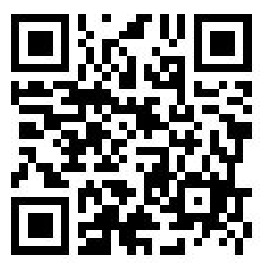 說明：1.本研習課程免費，報名截止日期：2023年10月3日止。2.報名成功後，9月26日起開始寄送研習課程連結網址到所填寫的電子郵件帳戶。3.諮詢專線：07-2268683信弘股份有限公司 陳敏惠小姐。4.E-mail：hugecon@hugecon.com.tw5.活動公告：http://www.hugecon.com.tw